NEW COURSE REQUEST FORM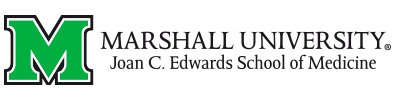 DEPARTMENT:  	IF IDM, DEP OWNERSHIP: ALPHA DESIG. & NO. COURSE TITLE: CREDIT HOURS (1-18): 	GRADE MODE: FIRST TERM TO BE OFFERED:  DESCRIBE CURRICULUM NEED FOR COURSE: DISCUSS IMPACT THIS COURSE WILL HAVE UPON INSTITUTIONAL LEARNING OBJECTIVES: THIS FORM MUST HAVE A SYLLABUS ATTACHED (SEE SYLLABUS TEMPLATE)SIGNATURES:COURSE DIRECTOR: _________________________________________________	DATE: DEPARTMENT CHAIR: _______________________________________________	DATE: OFFICE OF MEDICAL EDUCATION: _____________________________________	DATE: CURRICULUM COMMITTEE CHAIR: ____________________________________	DATE: MEDICAL SCHOOL DEAN: ____________________________________________	DATE: REGISTRAR: ______________________________________ CIP NO. __________	DATE: __________If modified, this request will be returned to the department for re-approval.If denied, this request will be returned to the department to address concerns and re-approval.Return signed copy to:MUSOM Registrar1600 Medical Center Drive, Ste. 3420Huntington, WV 25701MUSOMRegistrar@marshall.edu 